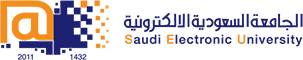 College of Administrative and Financial SciencesAssignment-2Deadline: 03/08/2022 @ 23:59     For Instructor’s Use onlyInstructions – PLEASE READ THEM CAREFULLY The Assignment must be submitted on Blackboard (WORD format only) via allocated folder.Assignments submitted through email will not be accepted.Students are advised to make their work clear and well presented, marks may be reduced for poor presentation. This includes filling your information on the cover page.Students must mention question number clearly in their answer.Avoid plagiarism, the work should be in your own words, copying from students or other resources without proper referencing will result in ZERO marks. No exceptions. All answered must be typed using Times New Roman (size 12, double-spaced) font. No pictures containing text will be accepted and will be considered plagiarism).Submissions without this cover page will NOT be accepted. QuestionsQ1 (3 points): Explain how a corporation decided to accept or reject a project?  Your explanation should be related to WACC and NPV of the project.Q2:(7 points): NCB and SAMBA have been recently merged and named SNB, explain what kind of merger is this?How would this merger affect the banking industry in Saudi Arabia and the middle East?How did this merger occur? Did one of the corporations paid to the shareholders of the other? Who is the major shareholder on both?Would you think this merger will affect the shareholders on each bank? How?Course Name: Corporate FinanceStudent’s Name:Course Code: FIN201Student’s ID Number:Semester: summerCRN: 50206Academic Year: 1442/1443 HAcademic Year: 1442/1443 HInstructor’s Name: Dr. Muath AlolayanInstructor’s Name: Dr. Muath AlolayanStudents’ Grade:                  / 10Level of Marks: High/Middle/Low